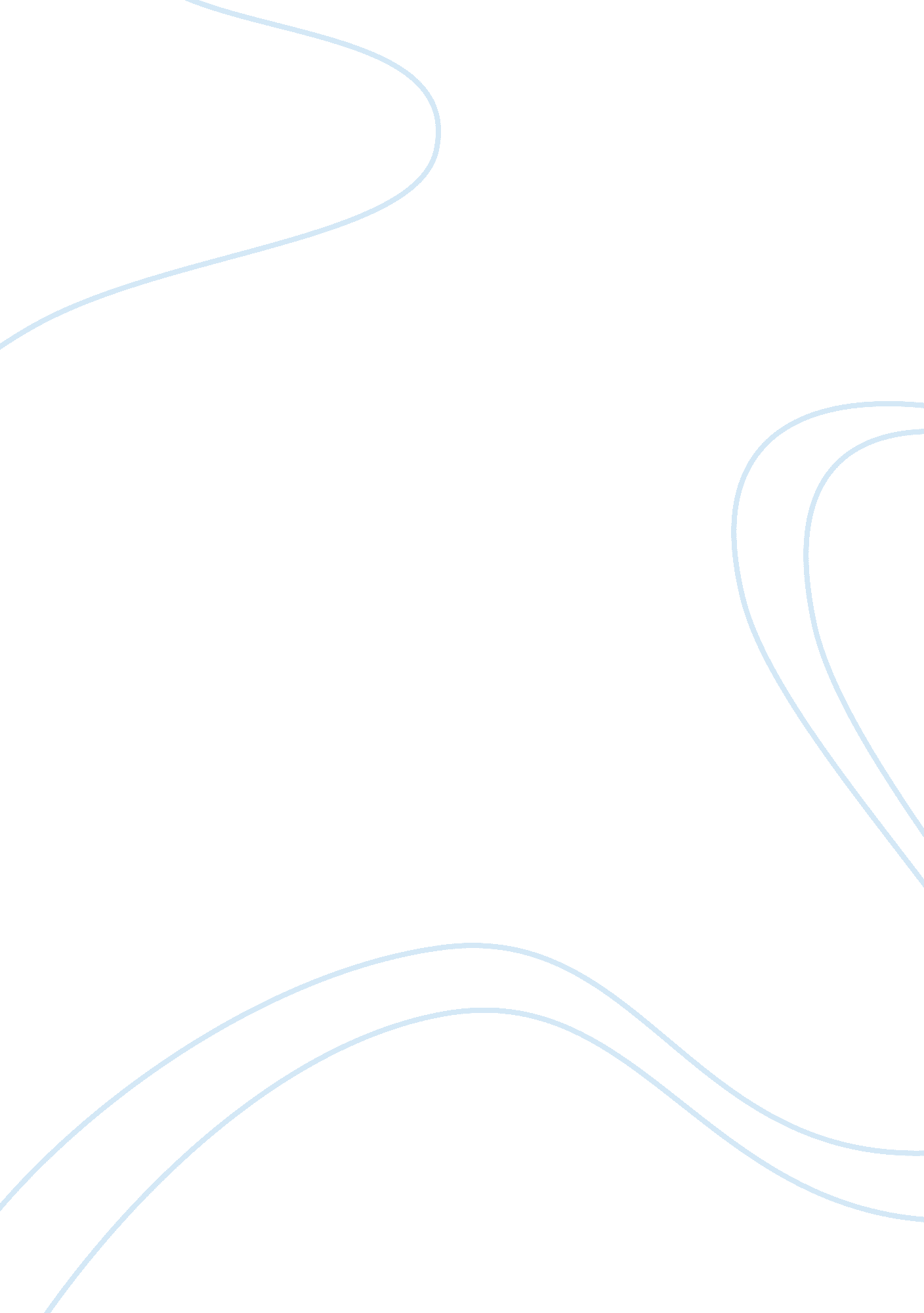 Retailers perception towards rs footwear brand: empirical study on agartalaBusiness, Marketing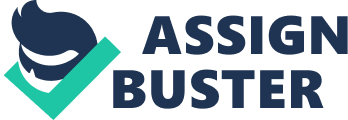 CONCEPT OF RETAILER Retailing: Retailer additionally pass on thoughts, recommendations and protestations of shoppers to organization. From this very reality we can infer that how imperative is a retailer or agent both to organization and also to consumers . Retailer is the primary point where an organization can take after push and force technique in promoting. Sensible deals impetuses, reasonable treatment, legitimate rebates and other expected recompenses to the retailers turns out to be an instrument to support deals and propel retailers which at last upgrade the working of brand image . Retailing incorporates every one of the exercises in offering merchandise and ventures specifically to conclusive buyers for individual, non-business utilize. A retailer or retail location is any business endeavor whose business volume comes fundamentally from retailing. Retailers perception: Recognition implies what a man can think about a specific item or administration . The manner by which a man can think and the manner by which a man can act is a critical angle in knowing the view of a man. Retailer discernment is the investigation of how he buys, how he offers, how they get input from buyers and after that he arrived at decision about specific organization. It is a subcategory of showcasing that component from various fields. It endeavors to comprehend the purchaser basic leadership process, both separately and in gatherings. It ponders qualities of individual purchasers, for example, socioeconomics, psychographics and conduct factors trying to comprehend individuals needs. It likewise attempts to survey effects on the customer from gatherings, for example, family, companions, reference gatherings, and society in officers. By understanding the purchaser, we will have the capacity to settle on a more educated choice as to which technique to utilize. Types of retailer: Purchasers today can looks for merchandise and ventures at store retailers, non-store retailer’s associations. Parapets the best known kind of retailers is the retail chain. Retailer store writes go through satisfies of development and decay that we can consider as the retail life cycles. Retail establishments took 80 years to achieve development, were house retail outlets achieved development in 10 years. The most essential retail locations writes are Specialty store: Narrow product offering. Competitor’s sustenance, the constrained, The Body shop. Departmental store: Several items lines. General store: Large, minimal effort, low-edge, high-esteem, self-benefit store intended to address add up to issues for nourishment and items. Comfort store: Small store in habitation region, frequently open every minute of every day, constrained line high turnover accommodations items in addition to take out. Rebate stores: Standard or forte stock; low-value, low-edge, high-volume stores. Off-value retailers: Leftover products, overwhelms unpredictable stock sold at not as much as retail. Production line outlets, autonomous off value retailers. 